PHÊ DUYỆT TÀI LIỆUBẢNG THEO DÕI THAY ĐỔI TÀI LIỆUMục đích: Tổ chức quản lý các hoạt động liên quan đến hoạt động tiếp nhận sinh viên nước ngoài đến ĐHTĐ thực tập, thực hành…Phạm vi, đối tượng áp dụng: Các đơn vị và các tổ chức chính trị xã hội trên toàn trườngTài liệu viện dẫn: Căn cứ Thông tư số 34/2014/TT-BGDĐT ngày 15 tháng 10 năm 2014 của Bộ trưởng Giáo dục và Đào tạo hướng dẫn thi hành một số điều của Nghị định số 73/2012/NĐ-CP ngày 26 tháng 9 năm 2012 của Chính phủ quy định về hợp tác, đầu tư của nước ngoài trong lĩnh vực giáo dục; Căn cứ Quy chế quản lí và thực hiện các hoạt động đối ngoại của Thành phố Hà Nội ban hành theo Quyết định số 48/2013/QĐ-UBND ngày 06 tháng 11 năm 2013 của Ủy ban Nhân dân Thành phố Hà Nội;Căn cứ Quyết định 932/QĐ-ĐHTĐHN ngày 29 tháng 11 năm 2016 của Hiệu trưởng Trường Đại học Thủ đô Hà Nội, v/v ban hành Quy định hoạt động hợp tác phát triển của Trường. Khái niệm và các chữ viết tắt: HTQT: Hợp tác quốc tế 5. Nội dung 5.1. Lưu đồ 5.2. Mô tả chi tiết quy trình: Lưu hồ sơ: ỦY BAN NHÂN DÂN THÀNH PHỐ HÀ NỘITRƯỜNG ĐẠI HỌC THỦ ĐÔ HÀ NỘIỦY BAN NHÂN DÂN THÀNH PHỐ HÀ NỘITRƯỜNG ĐẠI HỌC THỦ ĐÔ HÀ NỘIỦY BAN NHÂN DÂN THÀNH PHỐ HÀ NỘITRƯỜNG ĐẠI HỌC THỦ ĐÔ HÀ NỘIQUY TRÌNH TIẾP NHẬN SINH VIÊN NƯỚC NGOÀIQUY TRÌNH TIẾP NHẬN SINH VIÊN NƯỚC NGOÀIQUY TRÌNH TIẾP NHẬN SINH VIÊN NƯỚC NGOÀIMÃ SỐNGÀY HIỆU LỰC: QT.HTPT-03:      /10/2017: QT.HTPT-03:      /10/2017Soạn thảoXem xétPhê duyệtBùi Thị Thanh HươngP.Trưởng phòng QLKH-HTPTPhạm Ngọc SơnTrưởng phòng QLKH-HTPTĐặng Văn SoaPhó Hiệu trưởngNgày sửa đổiNội dung thay đổiPhê duyệtNgày hiệu lựcỦY BAN NHÂN DÂN THÀNH PHỐ HÀ NỘITRƯỜNG ĐẠI HỌC THỦ ĐÔ HÀ NỘIỦY BAN NHÂN DÂN THÀNH PHỐ HÀ NỘITRƯỜNG ĐẠI HỌC THỦ ĐÔ HÀ NỘIỦY BAN NHÂN DÂN THÀNH PHỐ HÀ NỘITRƯỜNG ĐẠI HỌC THỦ ĐÔ HÀ NỘI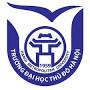 QUY TRÌNHTIẾP NHẬN SINH VIÊNNƯỚC NGOÀIMã số: QT.QLKH-HTPT-03QUY TRÌNHTIẾP NHẬN SINH VIÊNNƯỚC NGOÀILần ban hành: 02QUY TRÌNHTIẾP NHẬN SINH VIÊNNƯỚC NGOÀINgày có hiệu lực:    /10/2017QUY TRÌNHTIẾP NHẬN SINH VIÊNNƯỚC NGOÀITổng số trang: 04Trách nhiệmTiến trìnhHồ sơ/biểu mẫuPhòng QLKHCN- HTPT và đối tácThư yêu cầuDanh sách Đoàn SV đến Phòng QLKHCN- HTPTKế hoạch tiếp nhậnPhòng QLKHCN- HTPTCông văn báo cáo Sở ngoại vụ, PA83Phòng QLKHCN- HTPTChương trình hoạt động chi tiếtPhòng QLKHCN- HTPT, các đơn vị có liên quanThông báo đến CA Phường sở tạiPhòng QLKHCN- HTPT và đối tácBáo cáo kết quảTTNội dung thực hiệnThời gianTrách nhiệmTài liệu, biểu mẫu1Phòng QLKHCN-HTPT tiếp nhận đề nghị từ đối tác.Phòng QLKHCN- HTPT và đối tác-Thư yêu cầu, -Danh sách Đoàn SV đến2Phòng QLKHCN-HTPT trình BGH duyệt chủ trương và kế hoạch về việc tiếp nhận sinh viên quốc tế đến học tập, thực tập tại Nhà trườngNgay sau khi nhận thư yêu cầu của đối tácPhòng QLKHCN- HTPTKế hoạch tiếp nhận SVQT3Phòng QLKHCN-HTPT gửi Công văn báo cáo Sở Ngoại vụ và PA83 về kế hoạch tiếp nhận sinh viên quốc tế đến học tập và thực tập tại Nhà trườngTrước khi Đoàn vào 15 ngàyPhòng QLKHCN- HTPTCông văn báo cáo Sở ngoại vụ và PA834Phòng QLKHCN-HTPT phối hợp với đối tác và các đơn vị trong Nhà trường xây dựng chương trình học tập và thực tập cho đối tác.Ngay sau khi nhận thư yêu cầu của đối tácP.QLKHCN- HTPT, đối tácvà đơn vị có liên quanChương trình hoạt động chi tiết của Đoàn5Chuẩn bị CSVC (KTX, căng tin)Chuẩn bị xe đưa đónHướng dẫn SV về các quy định sinh hoạt và học tập tại TrườngP.QLKHCN- HTPT và đơn vị có liênThông báo đến CA Phường sở tại6Viết báo cáo kết quả hoạt động của đoàn SV đến 7 ngày sau khi Đoàn vềP.QLKHCN- HTPT và đối tácBáo cáo kết quảTTTên hồ sơMã hóaNơi lưu trữThời gian lưu1Thư yêu cầu của đối tácP.QLKHCN-HTPT5 năm2Kế hoạch tiếp nhận Đoàn sinh viên quốc tế đến P.QLKHCN-HTPT5 năm3Danh sách Đoàn SVQT đếnP.QLKHCN-HTPT5 năm4Công văn báo cáo Sở ngoại vụ, PA83P.QLKHCN-HTPT5 năm5Chương trình hoạt động của Đoàn SVQT đếnP.QLKHCN-HTPT5 năm6Biên bản ghi nhớ (nếu có)P.QLKHCN-HTPT5 năm7Báo cáo kết quả hoạt động của Đoàn SVQT đếnP.QLKHCN-HTPT5 năm